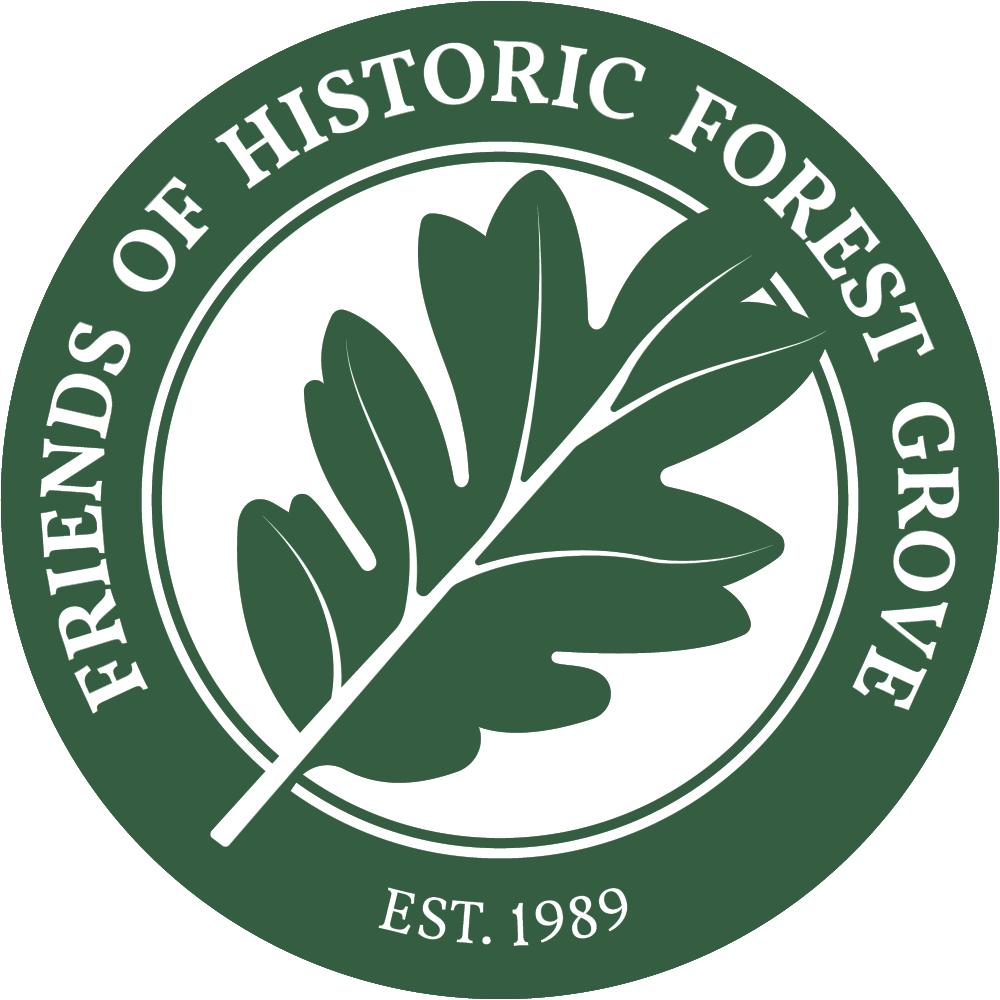 FRIENDS OF HISTORIC FOREST GROVE 
SCHOLARSHIP APPLICATIONQualifications:  Applicant must be a Forest Grove High School graduating senior outstanding in history, with plans to attend community college or university for a degree in history, historic preservation, social studies, government, anthropology, archaeology, teaching history or social studies, or closely-related field.Scholarship award: $1000 Please include: this completed application, two letters of recommendation (one from your history teacher and another from a community member), FGHS transcript, additional attachment with your name/date on it for short response questions and essay described below.Deadline:  Please submit completed applications to Ms. VanLoo by 4 pm, February 28. Name: 	_______________________________________________________________________________Phone: _______________________________________________________________________________Email: __________________________________________________________ GPA: _________________Home Address: ________________________________________________________________________Name of Parent(s) or Legal Guardian:	______________________________________________________Have you applied for financial aid (FAFSA)? ____Yes  ____No From the FAFSA, what is your expected family contribution (EFC)?_____________________Where do you plan to attend school after high school?                      Have you received official acceptance?1st choice: ________________________________________		________________________2nd choice: ________________________________________		________________________3rd choice: ________________________________________		________________________Please attach a maximum 350 word essay describing your roots in Forest Grove and/or how Forest Grove history is relevant to you.I understand that any scholarship I receive will be used for college-related expenses and that the information provided here is true to the best of my knowledge.Applicant’s Signature	_______________________________________________	Date __________________Briefly answer the following questions: What are your college and career plans?__________________________________________________________________________________________________________________________________________________________________________________________________________________________________________________________________________________________________________________________________________________________________________________________________________________________________________________________________________________________________________________________________________________________________________________________________________________________How have you demonstrated interest in history, heritage or historic preservation? (list relevant coursework, projects, volunteering) ____________________________________________________________________________________________________________________________________________________________________________________________________________________________________________________________________________________________________________________________________________________________________________________________________________________________________________________________________________________________________________________________________Have you ever participated in an activity with Friends of Historic Forest Grove? ___Yes ___ No 
(If yes, please describe.)______________________________________________________________________________________________________________________________________________________________________________________________________________________________________________________________________________________________________________________________________________________________________________________________________________________________________________